В АО "Уфимский мясоконсервный комбинат" открыта вакансия.Тел.для связи: 8-917-770-99-69 Дарья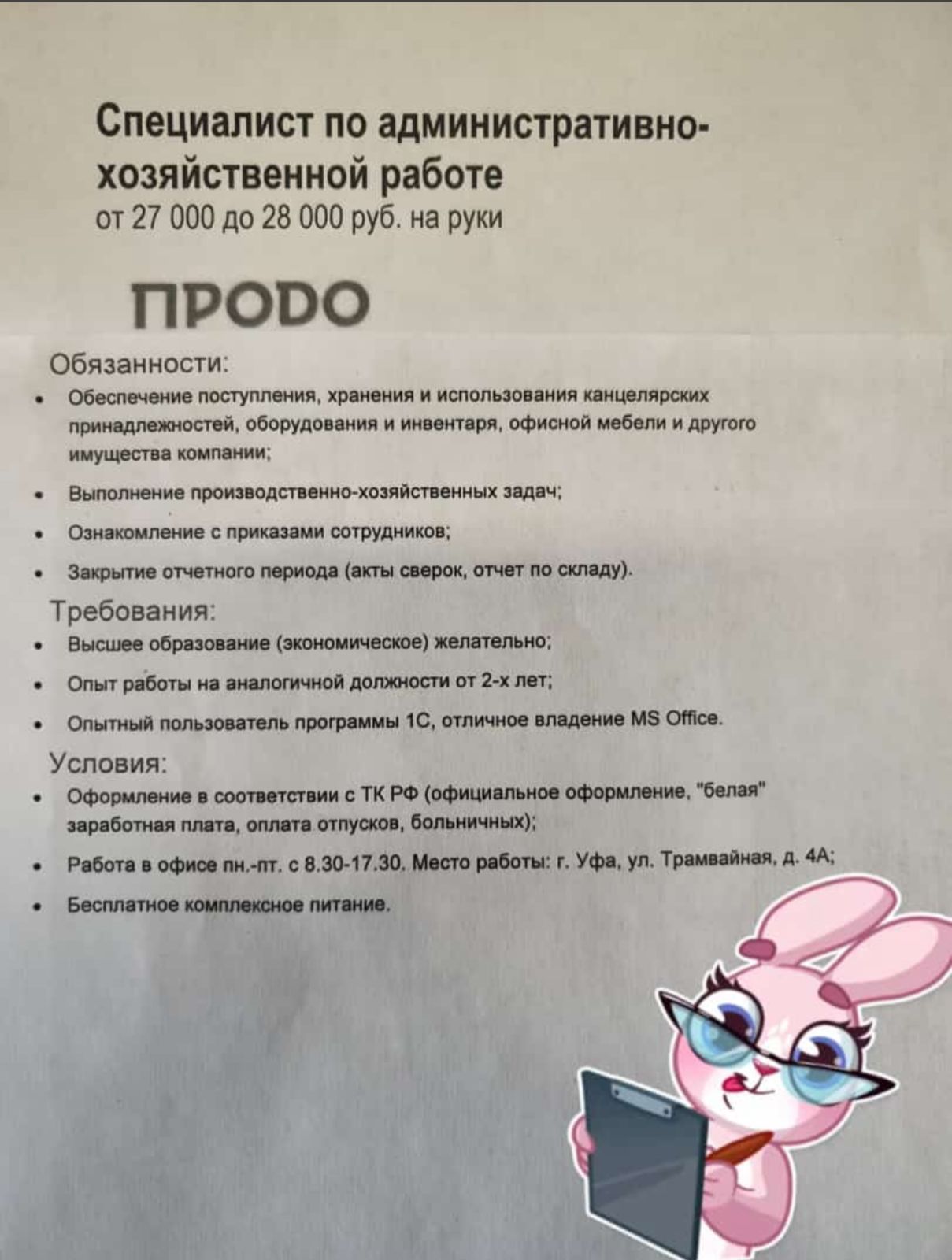 